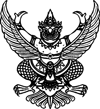 ประกาศ องค์การบริหารส่วนตำบลป่าสักเรื่อง ยกเลิกประกาศ ประกวดราคาจ้างก่อสร้างเตาเผาขยะ หมู่ที่ ๓ บ้านป่าสักน้อย ด้วยวิธีประกวดราคาอิเล็กทรอนิกส์ (e-bidding)........................................................................................          ตามประกาศ องค์การบริหารส่วนตำบลป่าสัก เรื่อง ประกวดราคาจ้างก่อสร้างเตาเผาขยะ หมู่  ๓ บ้านป่าสักน้อย ด้วยวิธีประกวดราคาอิเล็กทรอนิกส์ (e-bidding) ลงวันที่ ๗ สิงหาคม ๒๕๖๑          เนื่องจาก ไม่มีผู้ซื้อเอกสาร          องค์การบริหารส่วนตำบลป่าสัก จึงขอยกเลิกประกาศดังกล่าว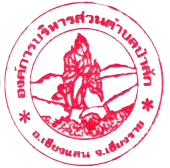  ประกาศ ณ วันที่ ๒๐ สิงหาคม พ.ศ. ๒๕๖๑    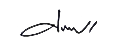 ประกาศ องค์การบริหารส่วนตำบลป่าสักเรื่อง ยกเลิกประกาศ ประกวดราคาจ้างก่อสร้างเตาเผาขยะ หมู่ที่ 2 บ้านแม่คำหนองบัว ด้วยวิธีประกวดราคาอิเล็กทรอนิกส์ (e-bidding)........................................................................................          ตามประกาศ องค์การบริหารส่วนตำบลป่าสัก เรื่อง ประกวดราคาจ้างก่อสร้างเตาเผาขยะ หมู่  2 บ้านป่าสักน้อย ด้วยวิธีประกวดราคาอิเล็กทรอนิกส์ (e-bidding) ลงวันที่ ๗ สิงหาคม ๒๕๖๑          เนื่องจาก ไม่มีผู้ยื่นข้อเสนอ          องค์การบริหารส่วนตำบลป่าสัก จึงขอยกเลิกประกาศดังกล่าว ประกาศ ณ วันที่ ๒๐ สิงหาคม พ.ศ. ๒๕๖๑    ประกาศ องค์การบริหารส่วนตำบลป่าสักเรื่อง ยกเลิกประกาศ ประกวดราคาจ้างก่อสร้างเตาเผาขยะ หมู่ที่ 7 บ้านดอยจำปี  ด้วยวิธีประกวดราคาอิเล็กทรอนิกส์ (e-bidding)........................................................................................          ตามประกาศ องค์การบริหารส่วนตำบลป่าสัก เรื่อง ประกวดราคาจ้างก่อสร้างเตาเผาขยะ หมู่  7 บ้านดอยจำปี ด้วยวิธีประกวดราคาอิเล็กทรอนิกส์ (e-bidding) ลงวันที่ ๗ สิงหาคม ๒๕๖๑          เนื่องจาก ไม่มีผู้ยื่นข้อเสนอ          องค์การบริหารส่วนตำบลป่าสัก จึงขอยกเลิกประกาศดังกล่าว ประกาศ ณ วันที่ ๒๐ สิงหาคม พ.ศ. ๒๕๖๑    ประกาศ องค์การบริหารส่วนตำบลป่าสักเรื่อง ยกเลิกประกาศ ประกวดราคาจ้างก่อสร้างเตาเผาขยะ หมู่ที่ 6 บ้านปางหมอปวง  ด้วยวิธีประกวดราคาอิเล็กทรอนิกส์ (e-bidding)........................................................................................          ตามประกาศ องค์การบริหารส่วนตำบลป่าสัก เรื่อง ประกวดราคาจ้างก่อสร้างเตาเผาขยะ หมู่  6 บ้านปางหมอปวง ด้วยวิธีประกวดราคาอิเล็กทรอนิกส์ (e-bidding) ลงวันที่ ๗ สิงหาคม ๒๕๖๑          เนื่องจาก ไม่มีผู้ซื้อเอกสาร          องค์การบริหารส่วนตำบลป่าสัก จึงขอยกเลิกประกาศดังกล่าว ประกาศ ณ วันที่ ๒๐ สิงหาคม พ.ศ. ๒๕๖๑    